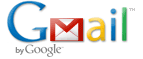 Ukážka E-mailovej obchodnej korešpondencieOdpoveď na dopyt – ponukaLukáš Široký <lukas.siroky@gmail.com>Komu: Lívia Šikulová <livia.sikulova@modex.sk>Vážená pani konateľka,ďakujeme za záujem o nadviazanie obchodnej spolupráce. Naše výrobky sú vynikajúcej kvality a vyznačujú sa moderným dizajnom. Podľa Vašich požiadaviek uvádzame konkrétne podmienky dodávky:ceny sú vzhľadom na ponúkanú kvalitu veľmi výhodne,poskytujeme množstvové zľavy pri objednávke nad 1 000,- €,dodacia lehota je 1 týždeň od prijatia objednávky,platbu je potrebné uskutočniť príkazom na úhradu do 14 dní od prijatia faktúry.Ceny sú uvádzané v tabuľke (bez DPH).Veríme, že dodacie a platobné podmienky budú pre Vás výhodné a očakávame Vašu objednávku. V prípade záujmu o ďalšie informácie, kontaktujte nášho obchodného zástupcu Ing. Žigmunda Červeňa na tel. č. 0949 566 123.S pozdravomIng. Jiří Babůrek, riaditeľLEXMARK, s. r. o., Banská BystricaCenník vybraných druhov kusového textiluDruh tovaruFarbaČíselné označenieCena 
za ksTričkožltá700177115,10Topbiela50319,90Sukňačierna42211221,00